Publicado en Ciudad de México el 25/05/2021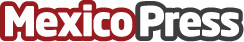 Obtiene Danfoss Distintivo Salud que otorga el Estado de Nuevo LeónLa distinción la hizo la Subsecretaría de Regulación y Fomento Sanitario en sus instalaciones en MonterreyDatos de contacto:DanfossDanfoss5528553031Nota de prensa publicada en: https://www.mexicopress.com.mx/obtiene-danfoss-distintivo-salud-que-otorga-el Categorías: Marketing Michoacán de Ocampo Nuevo León Otras Industrias Innovación Tecnológica http://www.mexicopress.com.mx